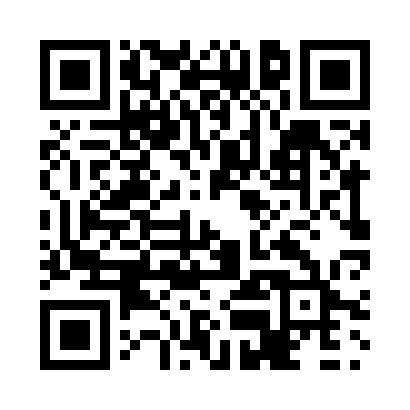 Prayer times for Barraute, Quebec, CanadaMon 1 Jul 2024 - Wed 31 Jul 2024High Latitude Method: Angle Based RulePrayer Calculation Method: Islamic Society of North AmericaAsar Calculation Method: HanafiPrayer times provided by https://www.salahtimes.comDateDayFajrSunriseDhuhrAsrMaghribIsha1Mon3:145:141:156:449:1511:152Tue3:145:141:156:449:1511:153Wed3:155:151:156:449:1511:154Thu3:155:161:156:439:1411:155Fri3:165:161:156:439:1411:146Sat3:165:171:156:439:1311:147Sun3:175:181:166:439:1311:148Mon3:175:191:166:439:1211:149Tue3:185:201:166:429:1211:1410Wed3:185:211:166:429:1111:1311Thu3:195:221:166:429:1011:1312Fri3:195:231:166:419:1011:1313Sat3:205:241:166:419:0911:1214Sun3:205:251:176:419:0811:1215Mon3:215:261:176:409:0711:1216Tue3:225:271:176:409:0611:1117Wed3:235:281:176:399:0511:1018Thu3:255:291:176:399:0411:0819Fri3:275:301:176:389:0311:0620Sat3:295:311:176:389:0211:0421Sun3:315:321:176:379:0111:0222Mon3:335:341:176:369:0011:0023Tue3:355:351:176:368:5910:5824Wed3:375:361:176:358:5810:5625Thu3:405:371:176:348:5610:5326Fri3:425:381:176:348:5510:5127Sat3:445:401:176:338:5410:4928Sun3:465:411:176:328:5210:4729Mon3:485:421:176:318:5110:4530Tue3:505:441:176:308:5010:4231Wed3:525:451:176:308:4810:40